Fulston Manor School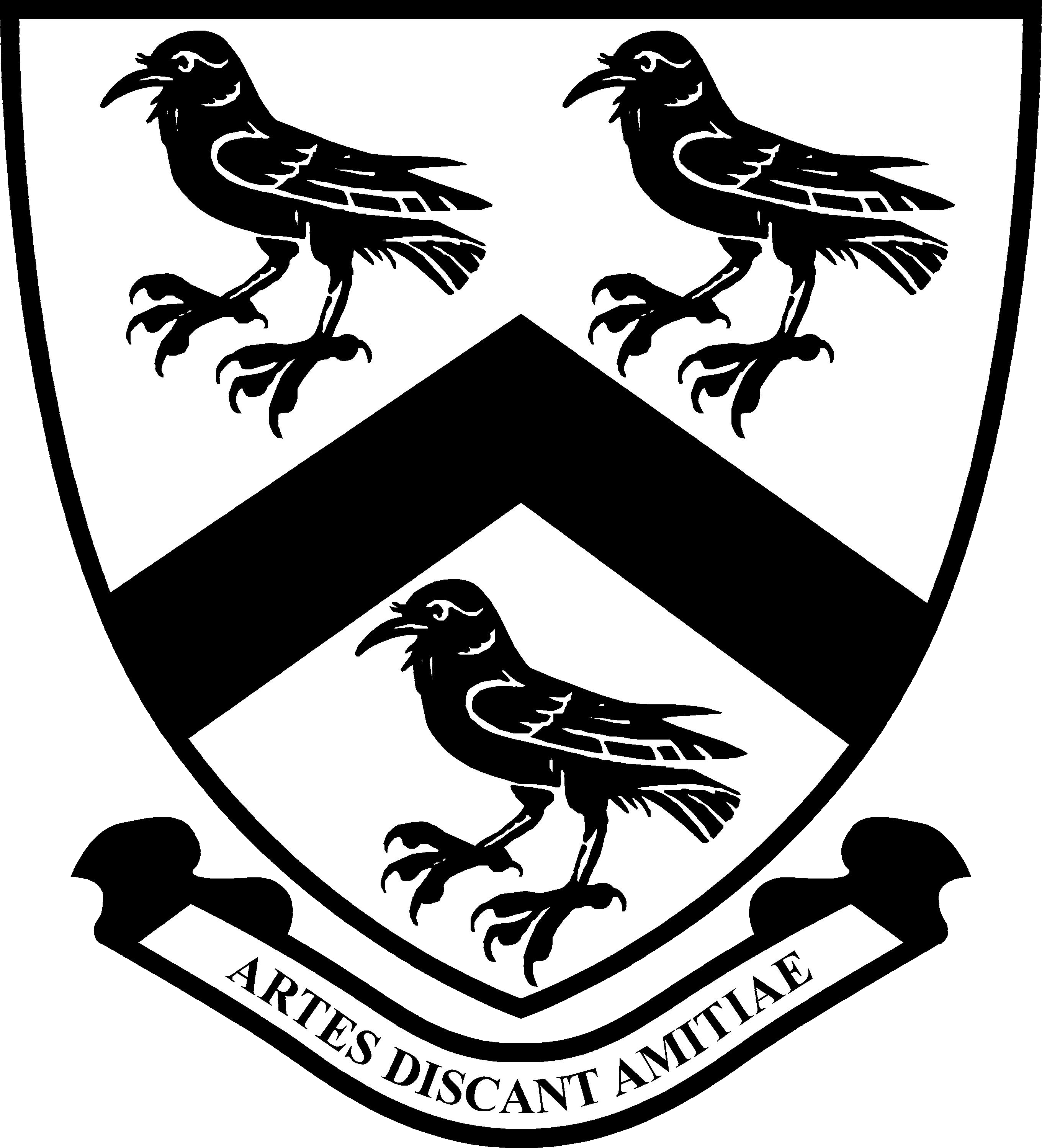 Classroom Teacher Job Description and Person SpecificationAs a school our motto is ‘Everybody Matters, Everybody Succeeds, Everybody Helps’ we hope you will join us in ensuring all students achieve their potential. All staff will:play a full part in the life of the school community, support its vision, ethos and policies and encourage staff and students to follow this examplefulfil responsibilities with regards to safeguarding (including reporting concerns to the DSL)model Fulston Manor values to parents and studentsbe positive, dynamic and challenging in all aspects of workfoster the school’s inclusive ethos nurturing everyone regardless of race, gender, sexual orientation, religion or ability take responsibility for their own learning and development develop the skills and talents of other members of the communityensure their own well-being and that of others by establishing an appropriate balance between life and workplay an active part in the life of the school and its community develop social cohesion and positive links with the whole of our local communityagree annual performance targets, with a view to own continuous improvementundertake any other duties that may reasonably be required by the Head of SchoolSpecific Responsibilitiesa) Curriculum Organisation and DeliveryTo plan and deliver outstanding lessons that engage and excite children and ensure that all students make good and better progressTo develop and review, along with appropriate colleagues, syllabuses and schemes of work designed to meet the needs of all students and establish the school’s ethos and values.To monitor the progress of all students taught, ensuring high standards of work reporting to Head of Department /Line Manager when agreedTo ensure effective inclusion for students with special educational needs.b) Assessment and MonitoringTo follow the agreed whole school policy on assessment and monitoringTo communicate with parents about students' progress through reports, parents' evenings etc.To follow the guidelines on rewarding achievement c) Staff DevelopmentTo participate in appropriate arrangements for in service training and professional developmentTo participate in arrangements made for appraisal, including observations To participate in meetings regarding performanced) Management ProceduresTo implement agreed whole school policiesTo take part in scheduled meetings with colleagues and parents in accordance with the school’s programmeTo keep records through the school’s management systems of attendance at every lesson, together with class and homework setTo maintain good order and behaviour in the classroom To be responsible for maintaining teaching rooms in a clean and tidy state and facilitating the display of students' workTo be responsible for the best use of resources, including ICTTo be aware of and adhere to all school Health and Safety proceduresTo share in supervisory duties in accordance with the school's published rotasTo share in cover for absent colleagues To keep up to date with all school information e.g. annual calendar, staff briefing etce) TutorTo share in the corporate responsibility for the development, education and wellbeing of students in accordance with the school's policiesTo carry out the role of a tutor, including pastoral support, communicating with parents, and identifying and addressing, with colleagues, issues that are likely to result in underachievement.The above duties are not exhaustive and the postholder may be required to undertake tasks, roles and responsibilities as may be reasonably assigned to them by the Head of School.  This job description will be kept under review and may be amended via consultation with the individual.Person SpecificationThe Governing Body is committed to safeguarding and promoting the welfare of children and young people and expects all staff and volunteers to share this commitment.  An Enhanced DBS check will be carried out for the successful candidate.  Qualifications Qualified teacher statusRelevant DegreeProfessional Attributes A commitment to “go the extra mile” to ensure the best outcomes for every child Have high expectations of young people including a commitment to ensuring that they can achieve their full educational potentialHold positive values and attitudes and adopt high standards of behaviour in their professional roleExcellent communication skills (verbal and written) Commitment to professional development and collaborative working.An excellent team player with the ability to work under pressureProfessional Knowledge and Understanding Have a good, up-to-date working knowledge and understanding of a range of teaching, learning and behaviour management strategies and know how to use and adapt them, including how to personalise learning to provide opportunities for all learners to achieve their potential.Know the assessment requirements and arrangements for the subjects/curriculum areas they teach, including those relating to public examinations and qualifications.Know how to use skills in literacy, numeracy and ICT to support and enhance their teaching Know the current legal requirements, national policies and guidance on the safeguarding and promotion of the well-being of children and young peopleProfessional SkillsPlan for progression across the secondary age and ability range, designing effective learning sequences within lessons and across series of lessons informed by secure subject and curriculum knowledgeDesign opportunities for learners to develop their literacy, numeracy, ICT and thinking and learning skills appropriate within the secondary phase and contextPlan, set and assess homework, other out- of-class assignments and coursework for examinations, where appropriate, to sustain learners’ progress and to extend and consolidate their learningTeach challenging, well organised lessons and sequences of lessons across the secondary age and ability range Use an appropriate range of teaching strategies and resources, which meet learners’ needs and take practical account of diversity and promote equality and inclusion.Use assessment as part of the teaching to diagnose learners’ needs, set realistic and challenging targets for improvement and plan future teachingManage learners’ behaviour constructively by establishing and maintaining a clear and positive framework for discipline, in line with the school’s behaviour policy